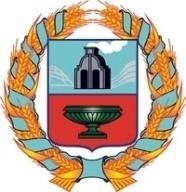 РОССИЙСКАЯ  ФЕДЕРАЦИЯСОБРАНИЕ   ДЕПУТАТОВ   ГРЯЗНОВСКОГО  СЕЛЬСОВЕТАТЮМЕНЦЕВСКОГО   РАЙОНА   АЛТАЙСКОГО КРАЯРЕШЕНИЕ29.06.2018                                                  с.Грязново                                          № 38О внесении изменений в решениеСобрания депутатов Грязновскогосельсовета Тюменцевского районаАлтайского края №130 от 05.04.2016 г.«Об утверждении перечня должностных и лиц замещающих должности муниципальной службы, уполномоченных составлять протоколы об административных правонарушениях»В соответствии с протестом прокурора района №02-26-18/2 от 29.06.2018г. на решение Собрания депутатов Грязновского сельсовета Тюменцевского района Алтайского края от 05.04.2016г. №130,  статьёй 1 Закона Алтайского края от 03.05.2018 №27-ЗС "О внесении изменений в закон Алтайского края "Об административной ответственности за совершение правонарушений  на территории Алтайского края" внесены изменения  в п. 6 ч. 1 ст. 83 Закона Алтайского края от 10.07.2002 № 46-ЗС " Об административной ответственности за совершение правонарушений  на территории Алтайского края" определяющий перечень административных правонарушений, предусмотренных статьями  Закона Алтайского края от 10.07.2002 № 46-ЗС, протоколы о которых вправе составлять должностные лица местного самоуправления, Собрание депутатов Грязновского сельсовета Тюменцевского района Алтайского края РЕШИЛО: Утвердить перечень должностных лиц в новом составе, уполномоченных составлять протоколы об административных правонарушениях, предусмотренных Законом Алтайского края от 10 июля 2002 года № 46-ЗС «Об административной ответственности за совершение правонарушений на территории Алтайского края» (далее – Закон) (приложение 1).Решение Собрания депутатов №130 от 05.04.2016г. «Об утверждении перечня должностных и лиц замещающих должности муниципальной службы, уполномоченных составлять протоколы об административных правонарушениях» считать утратившим силу.Решение Собрания депутатов № 25 от 28.12.2017г. «О внесении изменений в решение Собрания депутатов №130 от 05.04.2016г. «Об утверждении перечня должностных и лиц замещающих должности муниципальной службы, уполномоченных составлять протоколы об административных правонарушениях» считать утратившим силу.Контроль за выполнением настоящего решения возложить на комиссию по вопросам плана и бюджета, налогам и экономической политике (Л.В. Нечаеву).Глава сельсовета                                                                                      Н.А. БондаренкоКоррупциогенных факторов не выявлено 	Приложение 1 к решениюСобрания депутатов № 38  от   29.06.2018Перечень должностных и лиц замещающих должности муниципальной службы, уполномоченных составлять протоколы об административных правонарушениях, предусмотренных Законом Алтайского края от 10 июля 2002 года № 46-ЗС «Об административной ответственности за совершение правонарушений на территории Алтайского края»1.Бондаренко Наталья Алексеевна –  глава Грязновского сельсовета Тюменцевского района Алтайского края - об административных правонарушениях, предусмотренных статьями 25,27,32-1,35,36-1,40,40-2,40-3,41,46,46-1,48,49,49-4, 51,55,56,58,59,60,61,67,68,69, 70,71, 73-1 закона.2. Полянская Мария Андреевна – ведущий специалист  администрации Грязновского сельсовета - об административных правонарушениях, предусмотренных статьями 25,27,32-1,35,36-1,40,40-2,40-3,41,46,46-1,48,49,49-4,51,55,56,58,59,60,61,67,68,69, 70,71, 73-1 закона.